RENCANA PEMBELAJARAN SEMESTER (RPS)SISTEM SMART CITY(KODE MK : TTI 320518)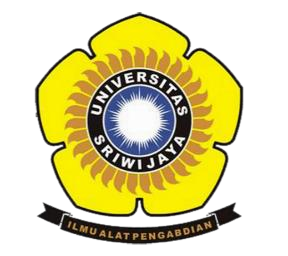 DOSEN :Dr. Iwan Pahendra Anto Saputra, ST., MTPROGRAM STUDI TEKNIK ELEKTROFAKULTAS TEKNIK UNIVERSITAS SRIWIJAYA2021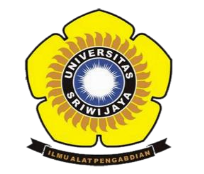 Referensi: Carol L. Stimmel, Building Smart Cities: Analytics, ICT, and Design Thinking, Auerbach Publications, 2015 Farid Subkhan, dkk., Panduan Penyusunan Master Plan Smart City, Kominfo RI, 2017 IEEE, Standard for Smart Cities, IEEE, 2021Mengetahui 								  Indralaya, 2 Januari 2021Ketua Prodi Teknik Elektro						  Dosen Ybs,M. Abu Bakar Siddik, PhD                                                                   Dr. Iwan Pahendra Anto Saputra, ST., MT NIP. 197108141999031005                                                                  NIP. 197403222002121002RENCANA PEMBELAJARAN SEMESTER (RPS)RENCANA PEMBELAJARAN SEMESTER (RPS)Nomor Doc : RPSRENCANA PEMBELAJARAN SEMESTER (RPS)RENCANA PEMBELAJARAN SEMESTER (RPS)Revisi         :RENCANA PEMBELAJARAN SEMESTER (RPS)RENCANA PEMBELAJARAN SEMESTER (RPS)Tanggal      :Pengembangan KurikulumPengembangan KurikulumHalaman    :Dibuat Oleh :Dibuat Oleh :Diperiksa Oleh :Diperiksa Oleh :Disetujui Oleh :Dr. Iwan Pahendra Anto SaputraNIP 197403222002121002Dr. Iwan Pahendra Anto SaputraNIP 197403222002121002NIP. NIP. NIP. Dosen PJMKDosen PJMKGugus Penjamin Mutu ProdiGugus Penjamin Mutu ProdiKoordinator ProdiIdentitas Mata KuliahIdentitas Mata KuliahIdentitas Mata KuliahIdentitas Mata KuliahIdentitas Mata KuliahNama Prodi(S1) Teknik Elektro(S1) Teknik Elektro(S1) Teknik Elektro(S1) Teknik ElektroNama Mata KuliahSistem Smart CitySistem Smart CitySistem Smart CitySistem Smart CityKode Mata Kuliah / SKS TTI320518 / 2 SKS TTI320518 / 2 SKS TTI320518 / 2 SKS TTI320518 / 2 SKSSemesterGenapGenapGenapGenapDosen PengampuhDr. Iwan Pahendra Anto Saputra, ST., MT (HP. 08153844438)NIP / NIDN : 197403222002121002 / 0022037401Pangkat / Golongan : Asisten Ahli / III.bDr. Iwan Pahendra Anto Saputra, ST., MT (HP. 08153844438)NIP / NIDN : 197403222002121002 / 0022037401Pangkat / Golongan : Asisten Ahli / III.bDr. Iwan Pahendra Anto Saputra, ST., MT (HP. 08153844438)NIP / NIDN : 197403222002121002 / 0022037401Pangkat / Golongan : Asisten Ahli / III.bDr. Iwan Pahendra Anto Saputra, ST., MT (HP. 08153844438)NIP / NIDN : 197403222002121002 / 0022037401Pangkat / Golongan : Asisten Ahli / III.bDeskripsi Mata KuliahDeskripsi Mata KuliahDeskripsi Mata KuliahDeskripsi Mata KuliahDeskripsi Mata KuliahMata kuliah ini memberikan pemahaman mengenai Smart City yang didefinisikan sebagai penggunaan teknologi informasi untuk mengintegrasikan komponen-komponen penting dari infrastruktur dan layanan kota, seperti administrasi kota, pendidikan, kesehatan, keselamatan publik, real estate, transportasi dan keperluan kota lainnya, dimana penggunaan keseluruhannya harus dilakukan secara cerdas, saling berhubungan dan efisien. Melalui Smart City, tujuan-tujuan pembangunan perkotaan berkelanjutan dapat dicapai secara sistematis dan bertahap dengan perspektif jangka panjang.Mata kuliah ini dimaksudkan untuk memberi pengetahuan baik secara teoritis dan praktis mengenai dasar-dasar pemanfaatan teknologi informasi dalam domain Teknik Elektro mencakup berbagai hal seperti:  Dasar Teknologi Informasi, Pemanfaatan Sensor, Data Analytic, Master Plan, Standar IEEE yang digunakan untuk membangun Sistem Smart City.  Sistem Smart City adalah konsep yang spesifik, unik dan dinamis dimana teknologi  bagian dari solusi permasalahan yang muncul di perkotaan yang membutuhkan perencanaan yang jelas (master plan). Smart City menekankan pentingnya sebuah inovasi untuk menyelesaikan persoalan masing-masing kota dengan memanfaatkan keunggulan local domain untuk penyelesaian masalah (enabling factor). Sistem Smart City menyediakan ruang inovasi yang luas untuk menyelesaikan berbagai persoalan yang dihadapi oleh pemerintah daerah, masyarakat, pelaku bisnis, dunia pendidikan dan berbagai pemangku kepentingan (stakeholder) lain. Pengetahuan tentang Sistem Smart City ini  menjadi bekal dalam mempersiapkan dan mengimplementasikan konsep Smart City sesuai dengan karakter keunikan dan potensi perkotaan menggunakan teknologi yang berkembang saat ini.Mata kuliah ini memberikan pemahaman mengenai Smart City yang didefinisikan sebagai penggunaan teknologi informasi untuk mengintegrasikan komponen-komponen penting dari infrastruktur dan layanan kota, seperti administrasi kota, pendidikan, kesehatan, keselamatan publik, real estate, transportasi dan keperluan kota lainnya, dimana penggunaan keseluruhannya harus dilakukan secara cerdas, saling berhubungan dan efisien. Melalui Smart City, tujuan-tujuan pembangunan perkotaan berkelanjutan dapat dicapai secara sistematis dan bertahap dengan perspektif jangka panjang.Mata kuliah ini dimaksudkan untuk memberi pengetahuan baik secara teoritis dan praktis mengenai dasar-dasar pemanfaatan teknologi informasi dalam domain Teknik Elektro mencakup berbagai hal seperti:  Dasar Teknologi Informasi, Pemanfaatan Sensor, Data Analytic, Master Plan, Standar IEEE yang digunakan untuk membangun Sistem Smart City.  Sistem Smart City adalah konsep yang spesifik, unik dan dinamis dimana teknologi  bagian dari solusi permasalahan yang muncul di perkotaan yang membutuhkan perencanaan yang jelas (master plan). Smart City menekankan pentingnya sebuah inovasi untuk menyelesaikan persoalan masing-masing kota dengan memanfaatkan keunggulan local domain untuk penyelesaian masalah (enabling factor). Sistem Smart City menyediakan ruang inovasi yang luas untuk menyelesaikan berbagai persoalan yang dihadapi oleh pemerintah daerah, masyarakat, pelaku bisnis, dunia pendidikan dan berbagai pemangku kepentingan (stakeholder) lain. Pengetahuan tentang Sistem Smart City ini  menjadi bekal dalam mempersiapkan dan mengimplementasikan konsep Smart City sesuai dengan karakter keunikan dan potensi perkotaan menggunakan teknologi yang berkembang saat ini.Mata kuliah ini memberikan pemahaman mengenai Smart City yang didefinisikan sebagai penggunaan teknologi informasi untuk mengintegrasikan komponen-komponen penting dari infrastruktur dan layanan kota, seperti administrasi kota, pendidikan, kesehatan, keselamatan publik, real estate, transportasi dan keperluan kota lainnya, dimana penggunaan keseluruhannya harus dilakukan secara cerdas, saling berhubungan dan efisien. Melalui Smart City, tujuan-tujuan pembangunan perkotaan berkelanjutan dapat dicapai secara sistematis dan bertahap dengan perspektif jangka panjang.Mata kuliah ini dimaksudkan untuk memberi pengetahuan baik secara teoritis dan praktis mengenai dasar-dasar pemanfaatan teknologi informasi dalam domain Teknik Elektro mencakup berbagai hal seperti:  Dasar Teknologi Informasi, Pemanfaatan Sensor, Data Analytic, Master Plan, Standar IEEE yang digunakan untuk membangun Sistem Smart City.  Sistem Smart City adalah konsep yang spesifik, unik dan dinamis dimana teknologi  bagian dari solusi permasalahan yang muncul di perkotaan yang membutuhkan perencanaan yang jelas (master plan). Smart City menekankan pentingnya sebuah inovasi untuk menyelesaikan persoalan masing-masing kota dengan memanfaatkan keunggulan local domain untuk penyelesaian masalah (enabling factor). Sistem Smart City menyediakan ruang inovasi yang luas untuk menyelesaikan berbagai persoalan yang dihadapi oleh pemerintah daerah, masyarakat, pelaku bisnis, dunia pendidikan dan berbagai pemangku kepentingan (stakeholder) lain. Pengetahuan tentang Sistem Smart City ini  menjadi bekal dalam mempersiapkan dan mengimplementasikan konsep Smart City sesuai dengan karakter keunikan dan potensi perkotaan menggunakan teknologi yang berkembang saat ini.Mata kuliah ini memberikan pemahaman mengenai Smart City yang didefinisikan sebagai penggunaan teknologi informasi untuk mengintegrasikan komponen-komponen penting dari infrastruktur dan layanan kota, seperti administrasi kota, pendidikan, kesehatan, keselamatan publik, real estate, transportasi dan keperluan kota lainnya, dimana penggunaan keseluruhannya harus dilakukan secara cerdas, saling berhubungan dan efisien. Melalui Smart City, tujuan-tujuan pembangunan perkotaan berkelanjutan dapat dicapai secara sistematis dan bertahap dengan perspektif jangka panjang.Mata kuliah ini dimaksudkan untuk memberi pengetahuan baik secara teoritis dan praktis mengenai dasar-dasar pemanfaatan teknologi informasi dalam domain Teknik Elektro mencakup berbagai hal seperti:  Dasar Teknologi Informasi, Pemanfaatan Sensor, Data Analytic, Master Plan, Standar IEEE yang digunakan untuk membangun Sistem Smart City.  Sistem Smart City adalah konsep yang spesifik, unik dan dinamis dimana teknologi  bagian dari solusi permasalahan yang muncul di perkotaan yang membutuhkan perencanaan yang jelas (master plan). Smart City menekankan pentingnya sebuah inovasi untuk menyelesaikan persoalan masing-masing kota dengan memanfaatkan keunggulan local domain untuk penyelesaian masalah (enabling factor). Sistem Smart City menyediakan ruang inovasi yang luas untuk menyelesaikan berbagai persoalan yang dihadapi oleh pemerintah daerah, masyarakat, pelaku bisnis, dunia pendidikan dan berbagai pemangku kepentingan (stakeholder) lain. Pengetahuan tentang Sistem Smart City ini  menjadi bekal dalam mempersiapkan dan mengimplementasikan konsep Smart City sesuai dengan karakter keunikan dan potensi perkotaan menggunakan teknologi yang berkembang saat ini.Mata kuliah ini memberikan pemahaman mengenai Smart City yang didefinisikan sebagai penggunaan teknologi informasi untuk mengintegrasikan komponen-komponen penting dari infrastruktur dan layanan kota, seperti administrasi kota, pendidikan, kesehatan, keselamatan publik, real estate, transportasi dan keperluan kota lainnya, dimana penggunaan keseluruhannya harus dilakukan secara cerdas, saling berhubungan dan efisien. Melalui Smart City, tujuan-tujuan pembangunan perkotaan berkelanjutan dapat dicapai secara sistematis dan bertahap dengan perspektif jangka panjang.Mata kuliah ini dimaksudkan untuk memberi pengetahuan baik secara teoritis dan praktis mengenai dasar-dasar pemanfaatan teknologi informasi dalam domain Teknik Elektro mencakup berbagai hal seperti:  Dasar Teknologi Informasi, Pemanfaatan Sensor, Data Analytic, Master Plan, Standar IEEE yang digunakan untuk membangun Sistem Smart City.  Sistem Smart City adalah konsep yang spesifik, unik dan dinamis dimana teknologi  bagian dari solusi permasalahan yang muncul di perkotaan yang membutuhkan perencanaan yang jelas (master plan). Smart City menekankan pentingnya sebuah inovasi untuk menyelesaikan persoalan masing-masing kota dengan memanfaatkan keunggulan local domain untuk penyelesaian masalah (enabling factor). Sistem Smart City menyediakan ruang inovasi yang luas untuk menyelesaikan berbagai persoalan yang dihadapi oleh pemerintah daerah, masyarakat, pelaku bisnis, dunia pendidikan dan berbagai pemangku kepentingan (stakeholder) lain. Pengetahuan tentang Sistem Smart City ini  menjadi bekal dalam mempersiapkan dan mengimplementasikan konsep Smart City sesuai dengan karakter keunikan dan potensi perkotaan menggunakan teknologi yang berkembang saat ini.Capaian Pembelajaran Lulusan (CPL)Capaian Pembelajaran Lulusan (CPL)Capaian Pembelajaran Lulusan (CPL)Capaian Pembelajaran Lulusan (CPL)Capaian Pembelajaran Lulusan (CPL)CPL Program Studi Teknik Elektro meliputi empat unsur  yaitu Sikap (S),  Pengetahuan (P), Keterampilan Umum (KU), dan Keterampilan Khusus (KK). CPL tersebut dapat dijelaskan menjadi beberapa komponen sebagai berikut : Capaian Pembelajaran sikap: Capaian pembelajaran Pengetahuan:Capaian pembelajaran keterampilan umumCapaian pembelajaran keterampilan khususCPL Program Studi Teknik Elektro meliputi empat unsur  yaitu Sikap (S),  Pengetahuan (P), Keterampilan Umum (KU), dan Keterampilan Khusus (KK). CPL tersebut dapat dijelaskan menjadi beberapa komponen sebagai berikut : Capaian Pembelajaran sikap: Capaian pembelajaran Pengetahuan:Capaian pembelajaran keterampilan umumCapaian pembelajaran keterampilan khususCPL Program Studi Teknik Elektro meliputi empat unsur  yaitu Sikap (S),  Pengetahuan (P), Keterampilan Umum (KU), dan Keterampilan Khusus (KK). CPL tersebut dapat dijelaskan menjadi beberapa komponen sebagai berikut : Capaian Pembelajaran sikap: Capaian pembelajaran Pengetahuan:Capaian pembelajaran keterampilan umumCapaian pembelajaran keterampilan khususCPL Program Studi Teknik Elektro meliputi empat unsur  yaitu Sikap (S),  Pengetahuan (P), Keterampilan Umum (KU), dan Keterampilan Khusus (KK). CPL tersebut dapat dijelaskan menjadi beberapa komponen sebagai berikut : Capaian Pembelajaran sikap: Capaian pembelajaran Pengetahuan:Capaian pembelajaran keterampilan umumCapaian pembelajaran keterampilan khususCPL Program Studi Teknik Elektro meliputi empat unsur  yaitu Sikap (S),  Pengetahuan (P), Keterampilan Umum (KU), dan Keterampilan Khusus (KK). CPL tersebut dapat dijelaskan menjadi beberapa komponen sebagai berikut : Capaian Pembelajaran sikap: Capaian pembelajaran Pengetahuan:Capaian pembelajaran keterampilan umumCapaian pembelajaran keterampilan khususPertemuanCapaian Pembelajaran Mata Kuliah (CPMK)Kemampuan Akhir Capaian Pembelajaran (SUB-CPMK)Bahan Kajian /Materi PembelajaranMetode PembelajaranPengalaman BelajarDosen Pengajar, Tanggal dan Waktu Perkuliahan Dokumentasi Perkuliahan(1)(2)(3)(4)(5) (6)(7)(8)1Deskripsi mata kuliah dan kontrak perkuliahan, Pengantar Sistem Smart CityMahasiswa mampu memahami ruang  lingkup pokok bahasan yang  akan diajarkan dalam matakuliah ini dan kontrak perkuliahan sebagai indikator penilaian akhir dalam PBM Ruang lingkup pokok bahasan yang akan diajarkan dalam mata kuliah iniIndikator penilaian akhir dalam PBMPre-TestPresentasi, diskusi, tanya-jawab, Pre-TestPembelajaran Daring:                       Mengamati dalam menyamakan persepsi awal terhadap materi pokok bahasan yang akan diajarkan Dr. Iwan Pahendra Anto Saputra, MT    Hari :Jam  :https://zfrmz.com/tWrJebdmn4NeV5W4RSX62Definisi, Konsep Smart dan Smart CityMahasiswa mampu memahami definisi dan konsep Smart CityDefinisi SmartDefinisi Smart CityPermasalahan Kota BesarPresentasi, diskusi, tanya-jawab, dan penugasanPembelajaran Daring:                       Mengamati materi pembelajaran. Mendiskusikan: pertanyaan, Mempresentasikan hasil diskusi, dan membuat kesimpulan, serta penugasanDr. Iwan Pahendra Anto Saputra, MT    Hari :Jam  :https://zfrmz.com/tWrJebdmn4NeV5W4RSX63Existing ICTMahasiswa mampu memahami kondisi existing Teknologi Informasi yang telah tersedia dan dapat dimanfaatkan.1. Sejarah ICT2. Perkembangan internet3. Existing ICTPresentasi, diskusi, tanya-jawab, dan penugasanPembelajaran Daring:                       Mengamati materi pembelajaran. Mendiskusikan: pertanyaan, Mempresentasikan hasil diskusi, dan membuat kesimpulan, serta penugasan Dr. Iwan Pahendra Anto Saputra, MT     Hari : Jam  :https://zfrmz.com/tWrJebdmn4NeV5W4RSX64Next Generation ICTMahasiswa mampu memahami perkembangan Teknologi Informasi terkini1. Perkembangan ICT2. Perkembangan internet      terkini3. Next generation ICTPresentasi, diskusi, tanya-jawab, dan penugasanPembelajaran Daring:                       Mengamati materi pembelajaran. Mendiskusikan: pertanyaan, Mempresentasikan hasil diskusi, dan membuat kesimpulan, serta penugasanDr. Iwan Pahendra Anto Saputra, MT    Hari :Jam  :https://zfrmz.com/tWrJebdmn4NeV5W4RSX65Perspektif Baru Sistem Smart CityMahasiswa mampu memahami Perspektif Baru Smart City1. Perkembangan Smart City2. Kerberhasilan Smart City3. Kesulitan Smart CityPresentasi, diskusi, tanya-jawab, dan penugasanPembelajaran Daring:                       Mengamati materi pembelajaran. Mendiskusikan: pertanyaan, Mempresentasikan hasil diskusi, dan membuat kesimpulan, serta penugasan Dr. Iwan Pahendra Anto Saputra, MT    Hari :   Jam  :https://zfrmz.com/tWrJebdmn4NeV5W4RSX66Teknologi, Inovasi, dan ManusiaMahasiswa mampu memahami peranan teknologi, inovasi dan manusia untuk pengembangan  Smart City1. Peranan teknologi untuk Smart City2. Peranan inovasi untuk kerberhasilan Smart City3. Peranan manusia untuk Smart CityPresentasi, diskusi, tanya-jawab, dan penugasanPembelajaran Daring:                       Mengamati materi pembelajaran. Mendiskusikan: pertanyaan, Mempresentasikan hasil diskusi, dan membuat kesimpulan, serta penugasan Dr. Iwan Pahendra Anto Saputra, MT    Hari :Jam  :https://zfrmz.com/tWrJebdmn4NeV5W4RSX67IEEE Standards Activities untuk Smart CityMahasiswa mampu memahami standar-standar IEEE yang digunakan untuk mengembangkan dan mengelola Smart City1. Standar IEEE untuk  Smart City2. IoT3. Smart Energy: Connecting to Smart Grids4. Smart Networking and Connectivity  Smart Transportation5. Smart Homes and Buildings  6. Smart TechnologiesPresentasi, diskusi, tanya-jawab, dan penugasanPembelajaran Daring:                       Mengamati materi pembelajaran. Mendiskusikan: pertanyaan, Mempresentasikan hasil diskusi, dan membuat kesimpulan, serta penugasan Dr. Iwan Pahendra Anto Saputra, MT    Hari :Jam  :https://zfrmz.com/tWrJebdmn4NeV5W4RSX68UTS (Ujian Tengah Semester)Evaluasi Tengah Semester1Soal UjianValidasi hasil penilaian dan perbaikan prose pembelajranDr. Iwan Pahendra Anto Saputra, MT    Hari :Jam  :https://zfrmz.com/tWrJebdmn4NeV5W4RSX69IEEE Framework untuk Smart City dan Master PlanMahasiswa mampu memahamiFramework dan Master Plan Smart City1. IEEE Standard2. Master Plan Smart CityPresentasi, diskusi, tanya-jawab, dan penugasanPembelajaran Daring:                       Mengamati materi pembelajaran. Mendiskusikan: pertanyaan, Mempresentasikan hasil diskusi, dan membuat kesimpulan, serta penugasanDr. Iwan Pahendra Anto Saputra, MT    Hari :Jam  :https://zfrmz.com/tWrJebdmn4NeV5W4RSX610Smart GovernanceMahasiswa mampu memahami konsep smart governance sebagai bagian dari Smart City1. Konsep Smart Governance2. Dimensi Smart GovernancePresentasi, diskusi, tanya-jawab, dan penugasanPembelajaran Daring:                       Mengamati materi pembelajaran. Mendiskusikan: pertanyaan, Mempresentasikan hasil diskusi, dan membuat kesimpulan, serta penugasan Dr. Iwan Pahendra Anto Saputra, MT    Hari :Jam  :https://zfrmz.com/tWrJebdmn4NeV5W4RSX611Smart BrandingMahasiswa mampu memahami konsep smart branding sebagai bagian dari Smart City1. Konsep Smart Branding2. Dimensi Smart BrandingPresentasi, diskusi, tanya-jawab, dan penugasanPembelajaran Daring:                       Mengamati materi pembelajaran. Mendiskusikan: pertanyaan, Mempresentasikan hasil diskusi, dan membuat kesimpulan, serta penugasan Dr. Iwan Pahendra Anto Saputra, MT    Hari :      Jam  :https://zfrmz.com/tWrJebdmn4NeV5W4RSX612Smart EconomyMahasiswa mampu memahami konsep smart economy sebagai bagian dari Smart City1. Konsep Smart Economy 2. Dimensi Smart EconomyPresentasi, diskusi, tanya-jawab, dan penugasanPembelajaran Daring:                       Mengamati materi pembelajaran. Mendiskusikan: pertanyaan, Mempresentasikan hasil diskusi, dan membuat kesimpulan, serta penugasan Dr. Iwan Pahendra Anto Saputra, MT    Hari :    Jam  :https://zfrmz.com/tWrJebdmn4NeV5W4RSX613Smart LivingMahasiswa mampu memahami konsep smart living sebagai bagian dari Smart City1. Konsep Smart Living2. Dimensi Smart LivingPresentasi, diskusi, tanya-jawab, dan penugasanPembelajaran Daring:                       Mengamati materi pembelajaran. Mendiskusikan: pertanyaan, Mempresentasikan hasil diskusi, dan membuat kesimpulan, serta penugasan Dr. Iwan Pahendra Anto Saputra, MT    Hari :        Jam  :https://zfrmz.com/tWrJebdmn4NeV5W4RSX614Smart SocietyMahasiswa mampu memahami konsep smart society sebagai bagian dari Smart City1. Konsep Smart Society2. Dimensi Smart SocietyPresentasi, diskusi, tanya-jawab, dan penugasanPembelajaran Daring:                       Mengamati materi pembelajaran. Mendiskusikan: pertanyaan, Mempresentasikan hasil diskusi, dan membuat kesimpulan, serta penugasan Dr. Iwan Pahendra Anto Saputra, MT    Hari : Jam  :https://zfrmz.com/tWrJebdmn4NeV5W4RSX615Smart EnvironmentMahasiswa mampu memahami konsep smart environment sebagai bagian dari Smart City1. Konsep Smart      Environment   2. Dimensi Smart EnvironmentPresentasi, diskusi, tanya-jawab, dan penugasanPembelajaran Daring:                       Mengamati materi pembelajaran. Mendiskusikan: pertanyaan, Mempresentasikan hasil diskusi, dan membuat kesimpulan, serta penugasan Dr. Iwan Pahendra Anto Saputra, MT    Hari :    Jam  :https://zfrmz.com/tWrJebdmn4NeV5W4RSX616UAS (Ujian Akhir Semester)Evaluasi Akhir SemesterSoal UjianUjian Tulis OnlineValidasi nilai akhir dan menentukan KelulusanDr. Iwan Pahendra Anto Saputra, MT    Hari :  Jam  :https://zfrmz.com/tWrJebdmn4NeV5W4RSX6